Информация о специальных условиях для инвалидов и лиц с ограниченными возможностями здоровьяСпециально оборудованные учебные кабинетыДля инвалидов и лиц с ограниченными возможностями здоровья в ДОУ № 32 г. Липецка оборудованы и оснащены необходимым оборудованием: - кабинеты учителя-логопеда;- кабинет учителя-дефектолога;- кабинеты педагога-психолога;- сенсорная комната. https://звездная-колыбель.рф/assets/docs/2021/materialno-texnicheskoe-osnashhenie-(1).docxОбъекты для проведения практических занятий, приспособленных для использования инвалидами и лицами с ограниченными возможностями здоровьяПрактические занятия для инвалидов и лиц с ограниченными возможностями здоровья проводятся в:- спортивном зале;- музыкальном зале;- в группах компенсирующей направленности;- кабинете учителя-логопеда;- кабинете педагога-психолога;- кабинете учителя-дефектолога.https://звездная-колыбель.рф/assets/docs/2021/materialno-texnicheskoe-osnashhenie-(1).docxБиблиотеки, приспособленные для использования инвалидами и лицами с ограниченными возможностями здоровья В группах компенсирующей направленности оснащены Центры книги («Библиотека») к которым обеспечен свободный доступ для инвалидов и лиц с ограниченными возможностями здоровья.https://звездная-колыбель.рф/assets/docs/2021/materialno-texnicheskoe-osnashhenie-(1).docxОбъекты спорта, приспособленные для использования инвалидами и лицами с ограниченными возможностями здоровьяВ физкультурном зале имеется оборудование, приспособленное для использования инвалидами и лицами с ограниченными возможностями здоровья:- коррекционные дорожки- массажные мячи- батуты- фитболы- мягкие модули- тренажеры для дыхания- извилистые дорожки- тоннелиСредства обучения и воспитания, приспособленные для использования инвалидами и лицами с ограниченными возможностями здоровьяДля детей с расстройствами аутистического спектра:- средства альтернативной коммуникации PECS- средства для снятия сенсорной разгрузки (оборудование для сенсорной комнаты: сухой бассейн, кресло качалка, кресло «яйцо совы», сенсорный мешок воздушно –пузырьковые колонны, батут, машина для обнимания, кресло – мешок, мягкие модули, мячи –прыгуны, сенсорный тоннель, шумоизолирующие наушники   - индивидуальные столы для занятий- средства для визуального расписания- развивающие пособия и адаптированные пособия для детей с РАС- средства для развития мотивационной сферы ребенка- фартуки тьютора- утяжелители: утяжеленное одеяло и утяжеленный жилет- визуальные таймеры - счетчики поведения- массажные дорожки- световой стол для рисования песком- магнитная доска для ритуала приветствия.Для детей с нарушениями речи:- индивидуальные зеркала- освещение индивидуальной зоны- зондозаменители: ватные палочки, одноразовые шпателиДля детей с задержкой психического развития:- игры для коррекции речевой сферы, таблицы, азбука разных видов (картонная, - магнитная, электронная), картотеки, детские презентации по темам- дидактический материал для постановки звуков - зеркало- тактильные тренажеры- пособия для развития мелкой моторики - диагностические наборыОбеспечение беспрепятственного доступа в здание ДОУОбеспечен беспрепятственный доступ в здания четырех корпусов ДОУ инвалидов и лиц с ограниченными возможностями здоровья	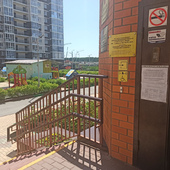 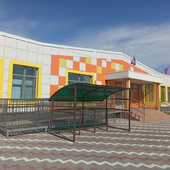 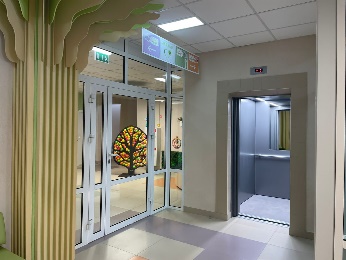 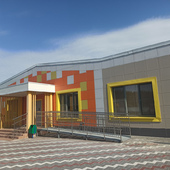 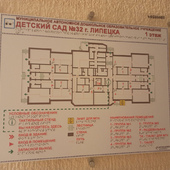 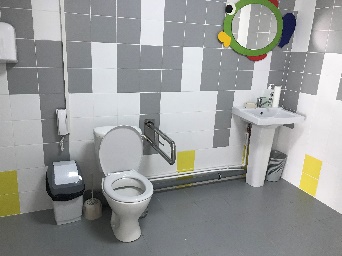 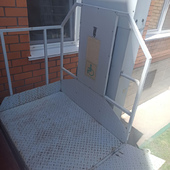 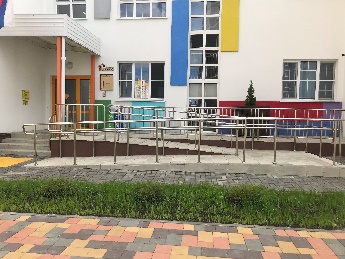 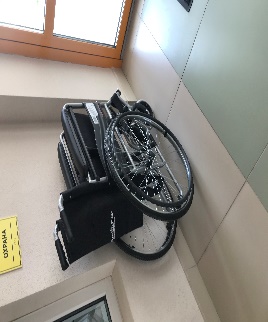 https://звездная-колыбель.рф/assets/docs/informacziya2020-09-23.docxСпециальные условия питанияОборудование и персонал пищеблока детского сада покрывают потребность воспитанников в пятиразовом питании (второй завтрак – фрукты, сок). Создание отдельного меню для инвалидов и лиц с ОВЗ не практикуется.https://звездная-колыбель.рф/assets/docs/2021/materialno-texnicheskoe-osnashhenie-(1).docxСпециальные условия охраны здоровьяИнвалиды и лица с ОВЗ могут участвовать в образовательном процессе на общих основаниях. В групповых помещениях обеспечен свободный доступ к играм и игрушкам. В группе для детей с расстройством аутистического спектра предусмотрено тьюторское сопровождение. О доступе к информационным системам и информационно-телекоммуникационным сетям, приспособленным для использования инвалидами и лицами с ограниченными возможностями здоровьяОсобые условия доступа к информационным системам и информационно-коммуникационным сетям для инвалидов и лиц с ОВЗ предоставлены при работе с официальным сайтом детского сада.Об электронных образовательных ресурсах, к которым обеспечивается доступ инвалидов и лиц с ограниченными возможностями здоровьяПрямой доступ воспитанников к электронным образовательным ресурсам отсутствует.ЭОР для дошкольников и родителей (законных представителей)https://звездная-колыбель.рф/assets/docs/2021/eor-dlya-doshkolnikov-i-ix-roditelej-(zakonnyix-predstavitelej).docxО наличии специальных технических средств обучения коллективного и индивидуального пользованияИнтерактивные доски Мультимедийные проекторы Музыкальные центры, магнитофоныНоутбукиТелевизорыЛаминатор